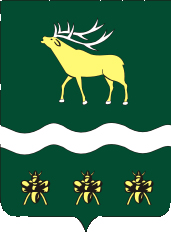 АДМИНИСТРАЦИЯЯКОВЛЕВСКОГО МУНИЦИПАЛЬНОГО РАЙОНА ПРИМОРСКОГО КРАЯ ПОСТАНОВЛЕНИЕ О внесении изменений в постановление от 20.12.2017г. №1061-НПА «Об  утверждении административного регламента предоставления  муниципальной  услуги «Выдача разрешений на строительство»	Руководствуясь статьей 15 Федерального закона №131-ФЗ «Об общих принципах организации местного самоуправления в Российской Федерации», Федеральным законом № 210-ФЗ «Об организации предоставления государственных и муниципальных услуг», ч.2 ст. 6 Градостроительного кодекса Российской Федерации, Уставом Яковлевского муниципального района, Администрация Яковлевского муниципального района ПОСТАНОВЛЯЕТ:Внести в Административный регламент предоставления муниципальной услуги «Выдача разрешений на строительство», утвержденный постановлением Администрации Яковлевского муниципального района от 29.12.2017г. № 1061-НПА (далее - Административный регламент) следующие изменения:Дополнить  Часть V Административного регламента пунктом 25 следующего содержания  «25. Порядок обжалования актов и (или) действий (бездействий) органа местного самоуправления при предоставлении муниципальной услуги в антимонопольном органе».25.1. Заявитель имеет право на обжалование решения и (или) действий (бездействия) структурного подразделения Администрации, предоставляющего муниципальную услугу, его должностных лиц, в ходе предоставления муниципальной услуги в досудебном (внесудебном) порядке в антимонопольном органе в случаях, предусмотренных антимонопольным законодательством, а именно на акты и (или) действия (бездействие) федерального органа исполнительной власти, органа государственной власти субъекта Российской Федерации, органа местного самоуправления либо иных осуществляющих функции указанных органов органа или организации, организации, участвующей в предоставлении государственных или муниципальных услуг, должностных лиц указанных органов или организаций (далее - уполномоченный орган) при осуществлении в отношении юридических лиц и индивидуальных предпринимателей, являющихся субъектами градостроительных отношений, процедуры выдачи разрешения на строительство в части:а) нарушения установленных сроков осуществления процедуры, б) предъявления требования осуществить процедуру, не включенную в исчерпывающий перечень процедур в соответствующей сфере строительства;в) незаконного отказа в приеме документов, заявлений;г) предъявления к лицу, подавшему жалобу, документам и информации требований, не установленных федеральными законами, иными нормативными правовыми актами Российской Федерации, нормативными правовыми актами субъектов Российской Федерации, в случае, если предусмотренная указанными актами процедура включена процедуру выдачи разрешений на строительство».2. Опубликовать настоящее постановление в районной газете «Сельский труженик» и разместить на официальном сайте Яковлевского муниципального района.Настоящее постановление вступает в силу со дня его официального опубликования.Контроль за исполнением настоящего постановления возложить на первого заместителя главы Администрации Яковлевского муниципального района С.И. Левченко.Глава района - глава АдминистрацииЯковлевского муниципального района                                         		       Н.В. Вязовик    от13.03.2019с. Яковлевка№92-НПА